	Утверждаю директор МБОУ «Фатневская СОШ им.Героя Советского Союза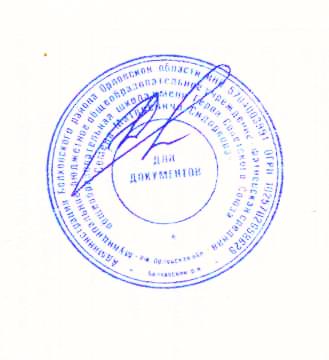 С.М.Сидоркова»________Н.В.ЛёвинаМеню на 20 февраля 2021. для обучающихся 1-4 классовОтветственный за организацию питания   Костромина И,А.Наименование блюдаМасса порции(в гр.)Калорийность порцииЦена(в руб.)ЗавтракЗавтракЗавтракЧай с сахаром20089,321-18Пироженое 7513524-64                                            Итого:                                            Итого:224,3225-82Салат из свеклыОбед	100	63	1-95Обед	100	63	1-95Обед	100	63	1-95Суп рыбный25011512-10Котлета мясная с картофельным пюре70/130292           32-95Компот из сух. фруктов20060,64           2-21Хлеб ржаной, пшеничный1101715-33                                                              Итого:                                                              Итого:701,64          54-54                                                    Всего за день:                                                    Всего за день:925,9680-36